Phonics option – step backSort the words on the coins into real and nonsense words. Put the real words around the treasure chest and the nonsense words around the shark!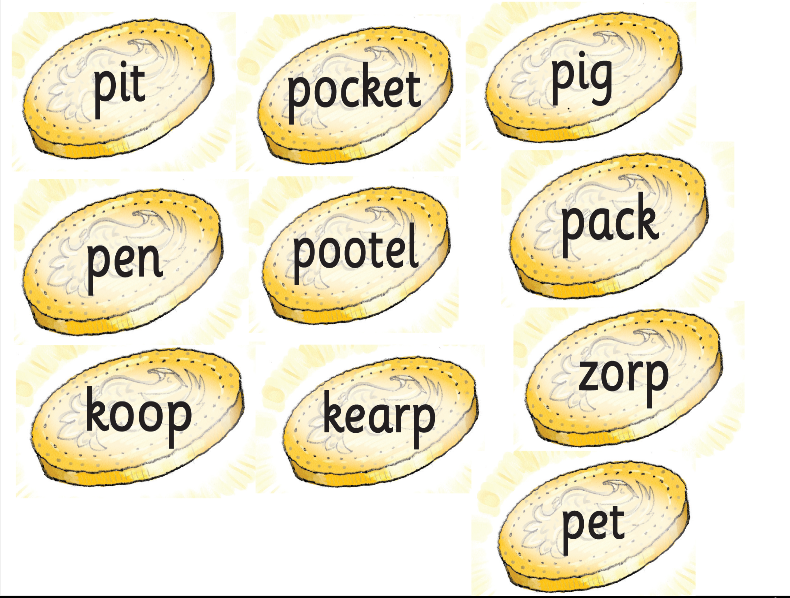 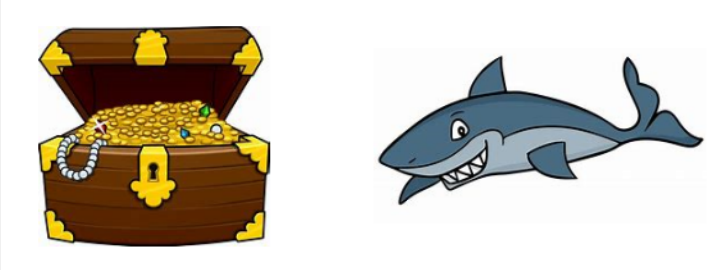 